DEN ZEMĚ 2023ROZMÍSTĚNÍ STANOVIŠŤ Hlavní budova (přízemí)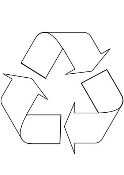  - prezentace projektu DIVY SVĚTA    	        - prezentace recyklovaných výrobků žáků		- výroba recyklovaného papíru		- dílničky pro děti		- výstava oděvů z recyklovaného materiálu		- občerstvení (do 11 hodin)Školní zahrada + záchranná staniceprezentace ZŠ praktické a speciální zookoutek – prezentace chovatelských dovedností žáků a RANČ TELČzáchranná stanice p. Dvořáka ( 9-11 hodin)opékání špekáčků, občerstveníLouka u parkovištěaktivity MAP – Místní akční plán rozvoje vzdělávání TelčskaZámecký parkrecepcerecyklo soutěžní stanovištěekohry
Projekt „Čistá Vysočina„úklid veřejných prostranství a přírody na Vysočiněkaždá třída má přidělenou konkrétní lokalitu v blízkosti školy, parku, Lipek, okolo rybníků V případě nepříznivého počasí budou některé aktivity přemístěny do hlavní budovy školy. 
